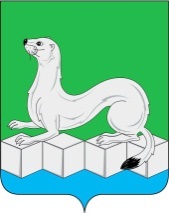 Российская ФедерацияАдминистрацияУсольского муниципального районаИркутской областиРАСПОРЯЖЕНИЕОт 29.12.2022г.								№425-ррп. БелореченскийО внесении изменений в План реализации муниципальной программы «Развитие экономического потенциала и создание условий благоприятного инвестиционного климата» на 2022 год В соответствии с пунктом 6.8.главы 6 Порядка принятия решений о разработке, формировании, утверждении, реализации и оценки эффективности реализации муниципальных программ Усольского муниципального района Иркутской области, утвержденного постановлением администрации Усольского муниципального района Иркутской области от 21.02.2019г. №229 (в редакции от 20.07.2022г. №430), постановлением администрации Усольского муниципального района Иркутской области от 23.12.2022г. №893 «О внесении изменений в муниципальную программу «Развитие экономического потенциала и создание условий благоприятного инвестиционного климата» на 2020-2025 годы», руководствуясь ст. 22, 46 Устава Усольского муниципального района Иркутской области,1.Внести изменения в План реализации муниципальной программы «Развитие экономического потенциала и создание условий благоприятного инвестиционного климата» на 2022 год, утвержденный распоряжением администрации Усольского муниципального района Иркутской области от 31.01.2022г. №28-р (в редакции от 16.11.2022г. №373-р), изложив его в новой редакции (прилагается).2.Отделу по организационной работе аппарата администрации Усольского муниципального района Иркутской области (Пономарева С.В.) опубликовать настоящее распоряжение в газете «Официальный вестник Усольского района» и в сетевом издании «Официальный сайт администрации Усольского района» в информационно-телекоммуникационной сети «Интернет» (www.usolie-raion.ru).3.Контроль за исполнением настоящего распоряжения возложить на заместителя мэра - председателя комитета по экономике и финансам Касимовскую Н.А.Мэр Усольского муниципального районаИркутской области 							          В.И.МатюхаУтвержденраспоряжением администрацииУсольского муниципального районаИркутской областиОт 29.12.2022г.  № 425 -рПЛАНреализации муниципальной программы«Развитие экономического потенциала и создание условий благоприятного инвестиционного климата» на 2022 год                              (наименование муниципальной программы)						 № п/пНаименование подпрограммы, задачи, основного мероприятия, мероприятияОтветственный за выполнение мероприятия СрокСрокПоказатели непосредственного результата реализации мероприятияПоказатели непосредственного результата реализации мероприятияПоказатели непосредственного результата реализации мероприятияОбъемы финансового обеспечения, тыс. руб. Объемы финансового обеспечения, тыс. руб. Объемы финансового обеспечения, тыс. руб. Объемы финансового обеспечения, тыс. руб. № п/пНаименование подпрограммы, задачи, основного мероприятия, мероприятияОтветственный за выполнение мероприятия начала реализацииокончания реализациинаименованиеед.изм.значениеОбъемы финансового обеспечения, тыс. руб. Объемы финансового обеспечения, тыс. руб. Объемы финансового обеспечения, тыс. руб. Объемы финансового обеспечения, тыс. руб. № п/пНаименование подпрограммы, задачи, основного мероприятия, мероприятияОтветственный за выполнение мероприятия начала реализацииокончания реализациинаименованиеед.изм.значениеСредства федерального бюджетаСредства бюджета субъекта РФСредства бюджета муниципального районаИные источники123456789101112Всего по муниципальной программе «Развитие экономического потенциала и создание условий благоприятного инвестиционного климата»Всего по муниципальной программе «Развитие экономического потенциала и создание условий благоприятного инвестиционного климата»Всего по муниципальной программе «Развитие экономического потенциала и создание условий благоприятного инвестиционного климата»Всего по муниципальной программе «Развитие экономического потенциала и создание условий благоприятного инвестиционного климата»Всего по муниципальной программе «Развитие экономического потенциала и создание условий благоприятного инвестиционного климата»Всего по муниципальной программе «Развитие экономического потенциала и создание условий благоприятного инвестиционного климата»Всего по муниципальной программе «Развитие экономического потенциала и создание условий благоприятного инвестиционного климата»Всего по муниципальной программе «Развитие экономического потенциала и создание условий благоприятного инвестиционного климата»-1 152,404 762,30-1.Подпрограмма 1. «Формирование инвестиционного климата и развитие предпринимательства»Подпрограмма 1. «Формирование инвестиционного климата и развитие предпринимательства»Подпрограмма 1. «Формирование инвестиционного климата и развитие предпринимательства»Подпрограмма 1. «Формирование инвестиционного климата и развитие предпринимательства»Подпрограмма 1. «Формирование инвестиционного климата и развитие предпринимательства»Подпрограмма 1. «Формирование инвестиционного климата и развитие предпринимательства»Подпрограмма 1. «Формирование инвестиционного климата и развитие предпринимательства»--1 118,00-Задача 1. Формирование благоприятного инвестиционного климатаЗадача 1. Формирование благоприятного инвестиционного климатаЗадача 1. Формирование благоприятного инвестиционного климатаЗадача 1. Формирование благоприятного инвестиционного климатаЗадача 1. Формирование благоприятного инвестиционного климатаЗадача 1. Формирование благоприятного инвестиционного климатаЗадача 1. Формирование благоприятного инвестиционного климатаЗадача 1. Формирование благоприятного инвестиционного климата1.1.Мероприятие 1.2. «Подготовка и актуализация реестров неиспользуемого имущества и земель»Управление по распоряжению муниципальным имуществом администрации Усольского муниципального района Иркутской области01.0131.12Наличие реестра неиспользуемого имущества и земель1-да,0-нет1----Задачи: 2. Развитие самозанятости населения в сельской местности3. Развитие дополнительных видов экономической деятельностиЗадачи: 2. Развитие самозанятости населения в сельской местности3. Развитие дополнительных видов экономической деятельностиЗадачи: 2. Развитие самозанятости населения в сельской местности3. Развитие дополнительных видов экономической деятельностиЗадачи: 2. Развитие самозанятости населения в сельской местности3. Развитие дополнительных видов экономической деятельностиЗадачи: 2. Развитие самозанятости населения в сельской местности3. Развитие дополнительных видов экономической деятельностиЗадачи: 2. Развитие самозанятости населения в сельской местности3. Развитие дополнительных видов экономической деятельностиЗадачи: 2. Развитие самозанятости населения в сельской местности3. Развитие дополнительных видов экономической деятельностиЗадачи: 2. Развитие самозанятости населения в сельской местности3. Развитие дополнительных видов экономической деятельности1.2.Мероприятие 1.3. «Расширение информационной поддержки по вопросам организации бизнеса и субъектов малого и среднего предпринимательства»Комитет по экономике и финансам администрации Усольского муниципального района Иркутской области (отдел инвестиционной политики)01.0131.12Количество субъектов малого и среднего предпринимательства на 10 000 жителейед.177----Задача 4. Распространение примеров организации и успешного ведения предпринимательской деятельностиЗадача 4. Распространение примеров организации и успешного ведения предпринимательской деятельностиЗадача 4. Распространение примеров организации и успешного ведения предпринимательской деятельностиЗадача 4. Распространение примеров организации и успешного ведения предпринимательской деятельностиЗадача 4. Распространение примеров организации и успешного ведения предпринимательской деятельностиЗадача 4. Распространение примеров организации и успешного ведения предпринимательской деятельностиЗадача 4. Распространение примеров организации и успешного ведения предпринимательской деятельностиЗадача 4. Распространение примеров организации и успешного ведения предпринимательской деятельности1.3.Мероприятие 1.5. «Организация и проведение мероприятий, направленных на содействие развитию предпринимательства, выявление и поощрение лучших предприятий»Комитет по экономике и финансам администрации Усольского муниципального района Иркутской области (отдел инвестиционной политики)01.0731.12Количество мероприятий, направленных на пропаганду занятий предпринимательской деятельностьюед.3--73,00-1.4.Мероприятие 1.6. «Проведение выставочно-ярмарочных мероприятий с участием субъектов малого и среднего предпринимательства»Комитет по экономике и финансам администрации Усольского муниципального района Иркутской области (отдел инвестиционной политики)01.0501.10Количество выставочно-ярмарочных мероприятийЕд.2--25,00-1.5Мероприятие 1.7. «Организация и проведение конкурса на лучшее новогоднее оформление среди предприятий потребительского рынка»Комитет по экономике и финансам администрации Усольского муниципального района Иркутской области (отдел инвестиционной политики)01.1231.12Количество объектов потребительского рынка, принявших участие в конкурсе на лучшее новогоднее оформлениеед.45--20,00-Задачи: 3. Развитие дополнительных видов экономической деятельности5. Оказание финансовой и имущественной поддержки субъектам малого и среднего предпринимательстваЗадачи: 3. Развитие дополнительных видов экономической деятельности5. Оказание финансовой и имущественной поддержки субъектам малого и среднего предпринимательстваЗадачи: 3. Развитие дополнительных видов экономической деятельности5. Оказание финансовой и имущественной поддержки субъектам малого и среднего предпринимательстваЗадачи: 3. Развитие дополнительных видов экономической деятельности5. Оказание финансовой и имущественной поддержки субъектам малого и среднего предпринимательстваЗадачи: 3. Развитие дополнительных видов экономической деятельности5. Оказание финансовой и имущественной поддержки субъектам малого и среднего предпринимательстваЗадачи: 3. Развитие дополнительных видов экономической деятельности5. Оказание финансовой и имущественной поддержки субъектам малого и среднего предпринимательстваЗадачи: 3. Развитие дополнительных видов экономической деятельности5. Оказание финансовой и имущественной поддержки субъектам малого и среднего предпринимательстваЗадачи: 3. Развитие дополнительных видов экономической деятельности5. Оказание финансовой и имущественной поддержки субъектам малого и среднего предпринимательства1.6.Мероприятие 1.8. «Организация и проведение конкурсного отбора на предоставление грантов в форме субсидий на создание и развитие собственного бизнеса»Комитет по экономике и финансам администрации Усольского муниципального района Иркутской области (отдел инвестиционной политики)01.0420.07Доля предоставленной финансовой поддержки субъектам малого и среднего предпринимательства, имеющей целевую направленность, в общем объеме финансовых средств.%100--1 000,00-Задача: Создание условий для развития инновационной деятельностиЗадача: Создание условий для развития инновационной деятельностиЗадача: Создание условий для развития инновационной деятельностиЗадача: Создание условий для развития инновационной деятельностиЗадача: Создание условий для развития инновационной деятельностиЗадача: Создание условий для развития инновационной деятельностиЗадача: Создание условий для развития инновационной деятельностиЗадача: Создание условий для развития инновационной деятельности2.Подпрограмма 2. «Повышение эффективности управления муниципальным имуществом и работы в сфере земельных отношений»Подпрограмма 2. «Повышение эффективности управления муниципальным имуществом и работы в сфере земельных отношений»Подпрограмма 2. «Повышение эффективности управления муниципальным имуществом и работы в сфере земельных отношений»Подпрограмма 2. «Повышение эффективности управления муниципальным имуществом и работы в сфере земельных отношений»Подпрограмма 2. «Повышение эффективности управления муниципальным имуществом и работы в сфере земельных отношений»Подпрограмма 2. «Повышение эффективности управления муниципальным имуществом и работы в сфере земельных отношений»Подпрограмма 2. «Повышение эффективности управления муниципальным имуществом и работы в сфере земельных отношений»-1 152,401 641,15-2.1.Основное мероприятие 1. «Содержание муниципального имущества»Управление по распоряжению муниципальным имуществом администрации Усольского муниципального района Иркутской области01.0131.12--919,89-Задачи: 1. Обеспечение эффективного управления муниципальным имуществом, рационального использования земельных участков, находящихся в муниципальной собственности и государственная собственность на которые не разграничена. 2. Улучшение учета и использования муниципального имущества. 6. Увеличение поступлений в бюджет Усольского муниципального района Иркутской областиЗадачи: 1. Обеспечение эффективного управления муниципальным имуществом, рационального использования земельных участков, находящихся в муниципальной собственности и государственная собственность на которые не разграничена. 2. Улучшение учета и использования муниципального имущества. 6. Увеличение поступлений в бюджет Усольского муниципального района Иркутской областиЗадачи: 1. Обеспечение эффективного управления муниципальным имуществом, рационального использования земельных участков, находящихся в муниципальной собственности и государственная собственность на которые не разграничена. 2. Улучшение учета и использования муниципального имущества. 6. Увеличение поступлений в бюджет Усольского муниципального района Иркутской областиЗадачи: 1. Обеспечение эффективного управления муниципальным имуществом, рационального использования земельных участков, находящихся в муниципальной собственности и государственная собственность на которые не разграничена. 2. Улучшение учета и использования муниципального имущества. 6. Увеличение поступлений в бюджет Усольского муниципального района Иркутской областиЗадачи: 1. Обеспечение эффективного управления муниципальным имуществом, рационального использования земельных участков, находящихся в муниципальной собственности и государственная собственность на которые не разграничена. 2. Улучшение учета и использования муниципального имущества. 6. Увеличение поступлений в бюджет Усольского муниципального района Иркутской областиЗадачи: 1. Обеспечение эффективного управления муниципальным имуществом, рационального использования земельных участков, находящихся в муниципальной собственности и государственная собственность на которые не разграничена. 2. Улучшение учета и использования муниципального имущества. 6. Увеличение поступлений в бюджет Усольского муниципального района Иркутской областиЗадачи: 1. Обеспечение эффективного управления муниципальным имуществом, рационального использования земельных участков, находящихся в муниципальной собственности и государственная собственность на которые не разграничена. 2. Улучшение учета и использования муниципального имущества. 6. Увеличение поступлений в бюджет Усольского муниципального района Иркутской областиЗадачи: 1. Обеспечение эффективного управления муниципальным имуществом, рационального использования земельных участков, находящихся в муниципальной собственности и государственная собственность на которые не разграничена. 2. Улучшение учета и использования муниципального имущества. 6. Увеличение поступлений в бюджет Усольского муниципального района Иркутской области2.1.1.Мероприятие 1.1. «Проведение технической инвентаризации и оценки объектов муниципального имущества»Управление по распоряжению муниципальным имуществом администрации Усольского муниципального района Иркутской области01.0131.12Доля муниципального имущества, поставленного на кадастровый учет (снятого с кадастрового учета), а также предоставленного в установленном законодательством порядке на торгах и без торгов от количества муниципального имущества, на которое получены техническая документация, отчеты об оценке%100--715,92-Задача 4. Своевременная оплата взносов на капитальный ремонт общего имущества многоквартирных домов, находящихся в собственности Усольского районаЗадача 4. Своевременная оплата взносов на капитальный ремонт общего имущества многоквартирных домов, находящихся в собственности Усольского районаЗадача 4. Своевременная оплата взносов на капитальный ремонт общего имущества многоквартирных домов, находящихся в собственности Усольского районаЗадача 4. Своевременная оплата взносов на капитальный ремонт общего имущества многоквартирных домов, находящихся в собственности Усольского районаЗадача 4. Своевременная оплата взносов на капитальный ремонт общего имущества многоквартирных домов, находящихся в собственности Усольского районаЗадача 4. Своевременная оплата взносов на капитальный ремонт общего имущества многоквартирных домов, находящихся в собственности Усольского районаЗадача 4. Своевременная оплата взносов на капитальный ремонт общего имущества многоквартирных домов, находящихся в собственности Усольского районаЗадача 4. Своевременная оплата взносов на капитальный ремонт общего имущества многоквартирных домов, находящихся в собственности Усольского района2.1.2.Мероприятие 1.2. «Оплата взносов на капитальный ремонт общего имущества многоквартирных домов, находящихся в собственности муниципального района»Управление по распоряжению муниципальным имуществом администрации Усольского муниципального района Иркутской области01.0131.12Своевременная оплата взносов на капитальный ремонт общего имущества в многоквартирных домах, в которых расположены жилые помещения, находящиеся в собственности муниципального района1-да;0-нет1--52,78-2.1.3Мероприятие 1.5.«Актуализация схемы размещения рекламных конструкций на территории Усольского муниципального района Иркутской области»Управление по распоряжению муниципальным имуществом администрации Усольского муниципального района Иркутской области01.01.31.12Наличие обновленной схемы размещения рекламных конструкций на территории Усольского муниципального района Иркутской области с учетом норм действующего законодательства1-да;0-нет1151,192.2.Основное мероприятие 2. «Осуществление полномочий в сфере земельных отношений»Управление по распоряжению муниципальным имуществом администрации Усольского муниципального района Иркутской области01.0131.12-1 152,40721,26-Задачи: 1. Обеспечение эффективного управления муниципальным имуществом, рационального использования земельных участков, находящихся в муниципальной собственности и государственная собственность на которые не разграничена.3. Улучшение использования земельного ресурса.6. Увеличение поступлений в бюджет Усольского муниципального района Иркутской области.Задачи: 1. Обеспечение эффективного управления муниципальным имуществом, рационального использования земельных участков, находящихся в муниципальной собственности и государственная собственность на которые не разграничена.3. Улучшение использования земельного ресурса.6. Увеличение поступлений в бюджет Усольского муниципального района Иркутской области.Задачи: 1. Обеспечение эффективного управления муниципальным имуществом, рационального использования земельных участков, находящихся в муниципальной собственности и государственная собственность на которые не разграничена.3. Улучшение использования земельного ресурса.6. Увеличение поступлений в бюджет Усольского муниципального района Иркутской области.Задачи: 1. Обеспечение эффективного управления муниципальным имуществом, рационального использования земельных участков, находящихся в муниципальной собственности и государственная собственность на которые не разграничена.3. Улучшение использования земельного ресурса.6. Увеличение поступлений в бюджет Усольского муниципального района Иркутской области.Задачи: 1. Обеспечение эффективного управления муниципальным имуществом, рационального использования земельных участков, находящихся в муниципальной собственности и государственная собственность на которые не разграничена.3. Улучшение использования земельного ресурса.6. Увеличение поступлений в бюджет Усольского муниципального района Иркутской области.Задачи: 1. Обеспечение эффективного управления муниципальным имуществом, рационального использования земельных участков, находящихся в муниципальной собственности и государственная собственность на которые не разграничена.3. Улучшение использования земельного ресурса.6. Увеличение поступлений в бюджет Усольского муниципального района Иркутской области.Задачи: 1. Обеспечение эффективного управления муниципальным имуществом, рационального использования земельных участков, находящихся в муниципальной собственности и государственная собственность на которые не разграничена.3. Улучшение использования земельного ресурса.6. Увеличение поступлений в бюджет Усольского муниципального района Иркутской области.Задачи: 1. Обеспечение эффективного управления муниципальным имуществом, рационального использования земельных участков, находящихся в муниципальной собственности и государственная собственность на которые не разграничена.3. Улучшение использования земельного ресурса.6. Увеличение поступлений в бюджет Усольского муниципального района Иркутской области.2.2.1.Мероприятие 2.1. «Формирование земельных участков, государственная собственность на которые не разграничена, для продажи на торгах и предоставления без торгов»Управление по распоряжению муниципальным имуществом администрации Усольского муниципального района Иркутской области01.0131.12Доля земельных участков, предоставленных в установленном законодательством порядке физическим и юридическим лицам на торгах и без торгов от общего количества сформированных земельных участков%100--90,56-2.2.2.Мероприятие 2.2 «Актуализация схемы территориального планирования муниципального района Усольского районного муниципального образования»Управление по распоряжению муниципальным имуществом администрации Усольского муниципального района Иркутской области01.0731.12Наличие обновленной схемы территориального планирования Усольского муниципального района Иркутской области1-да0-нет1-1 152,40630,70-3.Подпрограмма 3. «Развитие системы социально-трудовых отношений»Подпрограмма 3. «Развитие системы социально-трудовых отношений»Подпрограмма 3. «Развитие системы социально-трудовых отношений»Подпрограмма 3. «Развитие системы социально-трудовых отношений»Подпрограмма 3. «Развитие системы социально-трудовых отношений»Подпрограмма 3. «Развитие системы социально-трудовых отношений»Подпрограмма 3. «Развитие системы социально-трудовых отношений»--2 003,15-Задача 1. Повышение уровня занятости населения и сокращение уровня безработицыЗадача 1. Повышение уровня занятости населения и сокращение уровня безработицыЗадача 1. Повышение уровня занятости населения и сокращение уровня безработицыЗадача 1. Повышение уровня занятости населения и сокращение уровня безработицыЗадача 1. Повышение уровня занятости населения и сокращение уровня безработицыЗадача 1. Повышение уровня занятости населения и сокращение уровня безработицыЗадача 1. Повышение уровня занятости населения и сокращение уровня безработицыЗадача 1. Повышение уровня занятости населения и сокращение уровня безработицы3.1.Мероприятие 3.1. «Информирование совместно с ОГКУ «Центр занятости населения г. Усолье-Сибирское» населения и работодателей о ситуации на рынке труда»Комитет по экономике и финансам администрации Усольского муниципального района Иркутской области (отдел прогнозирования доходов)01.0131.12Уровень регистрируемой безработицы%0,65----Задача 2. Легализация теневой занятости и скрытых форм оплаты трудаЗадача 2. Легализация теневой занятости и скрытых форм оплаты трудаЗадача 2. Легализация теневой занятости и скрытых форм оплаты трудаЗадача 2. Легализация теневой занятости и скрытых форм оплаты трудаЗадача 2. Легализация теневой занятости и скрытых форм оплаты трудаЗадача 2. Легализация теневой занятости и скрытых форм оплаты трудаЗадача 2. Легализация теневой занятости и скрытых форм оплаты трудаЗадача 2. Легализация теневой занятости и скрытых форм оплаты труда3.2.Мероприятие 3.2. «Проведение работ, направленных на выявление и легализацию неформальных трудовых отношений»Комитет по экономике и финансам администрации Усольского муниципального района Иркутской области (отдел прогнозирования доходов)01.0131.12Количество человек, трудовые отношения с которыми легализованычел.10----3.3.Мероприятие 3.3. «Проведение районного конкурса «За высокую социальную эффективность и развитие социального партнерства»Комитет по экономике и финансам администрации Усольского муниципального района Иркутской области (отдел прогнозирования доходов)01.0231.03Количество участников конкурсаЧел.1010,00Задача 3. Развитие системы социального партнерстваЗадача 3. Развитие системы социального партнерстваЗадача 3. Развитие системы социального партнерстваЗадача 3. Развитие системы социального партнерстваЗадача 3. Развитие системы социального партнерстваЗадача 3. Развитие системы социального партнерстваЗадача 3. Развитие системы социального партнерстваЗадача 3. Развитие системы социального партнерстваЗадача 4. Совершенствование работы в сфере охраны труда и развитие коллективно-договорного регулирования трудовых отношенийЗадача 4. Совершенствование работы в сфере охраны труда и развитие коллективно-договорного регулирования трудовых отношенийЗадача 4. Совершенствование работы в сфере охраны труда и развитие коллективно-договорного регулирования трудовых отношенийЗадача 4. Совершенствование работы в сфере охраны труда и развитие коллективно-договорного регулирования трудовых отношенийЗадача 4. Совершенствование работы в сфере охраны труда и развитие коллективно-договорного регулирования трудовых отношенийЗадача 4. Совершенствование работы в сфере охраны труда и развитие коллективно-договорного регулирования трудовых отношенийЗадача 4. Совершенствование работы в сфере охраны труда и развитие коллективно-договорного регулирования трудовых отношенийЗадача 4. Совершенствование работы в сфере охраны труда и развитие коллективно-договорного регулирования трудовых отношений3.4.Мероприятие 3.4. «Проведение консультативных бесед с работодателями и представителями трудовых - коллективов по разработке коллективных договоров»Комитет по экономике и финансам администрации Усольского муниципального района Иркутской области (отдел экономического развития)01.0131.12Удельный вес работников, охваченных действием коллективных договоров (доля от занятых в экономике)%78----3.5.Мероприятие 3.5. «Проведение районного конкурса по охране труда»Комитет по экономике и финансам администрации Усольского муниципального района Иркутской области (отдел экономического развития)01.0230.05Количество участников районного конкурса по охране трудачел.22--30,50-3.6.Мероприятие 3.6. «Организация обучения руководителей, специалистов, членов комиссии по охране труда в специализированных учебных центрах»Комитет по экономике и финансам администрации Усольского муниципального района Иркутской области (отдел экономического развития)01.0431.12Количество специалистов, прошедших обучение в специализированных учебных центрахчел.3--9,00-Задача 5. Поддержка молодых специалистов муниципальных учреждений социальной сферыЗадача 5. Поддержка молодых специалистов муниципальных учреждений социальной сферыЗадача 5. Поддержка молодых специалистов муниципальных учреждений социальной сферыЗадача 5. Поддержка молодых специалистов муниципальных учреждений социальной сферыЗадача 5. Поддержка молодых специалистов муниципальных учреждений социальной сферыЗадача 5. Поддержка молодых специалистов муниципальных учреждений социальной сферыЗадача 5. Поддержка молодых специалистов муниципальных учреждений социальной сферыЗадача 5. Поддержка молодых специалистов муниципальных учреждений социальной сферы3.7.Мероприятие 3.7. «Организация предоставления ежемесячной социальной поддержки в размере 2000 рублей молодым специалистам муниципальных учреждений образования и культуры, находящихся в ведении Усольского муниципального района Иркутской области и структурных подразделений ОГБУЗ «Усольская городская больница», находящихся на территории Усольского района»ВсегоВ т.ч.01.0131.12Количество молодых специалистов, получающих ежемесячную социальную выплатучел.58--1 473,65-3.7.Мероприятие 3.7. «Организация предоставления ежемесячной социальной поддержки в размере 2000 рублей молодым специалистам муниципальных учреждений образования и культуры, находящихся в ведении Усольского муниципального района Иркутской области и структурных подразделений ОГБУЗ «Усольская городская больница», находящихся на территории Усольского района»Управление по социально-культурным вопросам администрации Усольского муниципального района Иркутской области01.0131.12Количество молодых специалистов, получающих ежемесячную социальную выплатучел.58--75,00-3.7.Мероприятие 3.7. «Организация предоставления ежемесячной социальной поддержки в размере 2000 рублей молодым специалистам муниципальных учреждений образования и культуры, находящихся в ведении Усольского муниципального района Иркутской области и структурных подразделений ОГБУЗ «Усольская городская больница», находящихся на территории Усольского района»Комитет по образованию Усольского муниципального района Иркутской области01.0131.12Количество молодых специалистов, получающих ежемесячную социальную выплатучел.58--920,00-3.7.Мероприятие 3.7. «Организация предоставления ежемесячной социальной поддержки в размере 2000 рублей молодым специалистам муниципальных учреждений образования и культуры, находящихся в ведении Усольского муниципального района Иркутской области и структурных подразделений ОГБУЗ «Усольская городская больница», находящихся на территории Усольского района»Отдел учета и отчетности аппарата администрации Усольского муниципального района Иркутской области01.0131.12Количество молодых специалистов, получающих ежемесячную социальную выплатучел.58--478,65-3.8.Мероприятие 3.8 «Организация предоставления единовременной социальной выплаты при поступлении на работу в муниципальные учреждения образования и культуры и структурные подразделения ОГБУЗ «Усольская городская больница»ВсегоВ т.ч.01.0131.12Количество молодых специалистов, впервые поступивших на работу в муниципальные учреждения образования, культуры и структурные подразделения ОГБУЗ «Усольская городская больница», находящиеся на территории Усольского района и получивших единовременную социальную выплатучел.16--480,00-3.8.Мероприятие 3.8 «Организация предоставления единовременной социальной выплаты при поступлении на работу в муниципальные учреждения образования и культуры и структурные подразделения ОГБУЗ «Усольская городская больница»Управление по социально-культурным вопросам администрации Усольского муниципального района Иркутской области01.0131.12Количество молодых специалистов, впервые поступивших на работу в муниципальные учреждения образования, культуры и структурные подразделения ОГБУЗ «Усольская городская больница», находящиеся на территории Усольского района и получивших единовременную социальную выплатучел.16--0,00-3.8.Мероприятие 3.8 «Организация предоставления единовременной социальной выплаты при поступлении на работу в муниципальные учреждения образования и культуры и структурные подразделения ОГБУЗ «Усольская городская больница»Комитет по образованию Усольского муниципального района Иркутской области01.0131.12Количество молодых специалистов, впервые поступивших на работу в муниципальные учреждения образования, культуры и структурные подразделения ОГБУЗ «Усольская городская больница», находящиеся на территории Усольского района и получивших единовременную социальную выплатучел.16--480,00-3.8.Мероприятие 3.8 «Организация предоставления единовременной социальной выплаты при поступлении на работу в муниципальные учреждения образования и культуры и структурные подразделения ОГБУЗ «Усольская городская больница»Отдел учета и отчетности аппарата администрации Усольского муниципального района Иркутской области01.0131.12Количество молодых специалистов, впервые поступивших на работу в муниципальные учреждения образования, культуры и структурные подразделения ОГБУЗ «Усольская городская больница», находящиеся на территории Усольского района и получивших единовременную социальную выплатучел.16--0,00-